ZA EnR projet géothermie 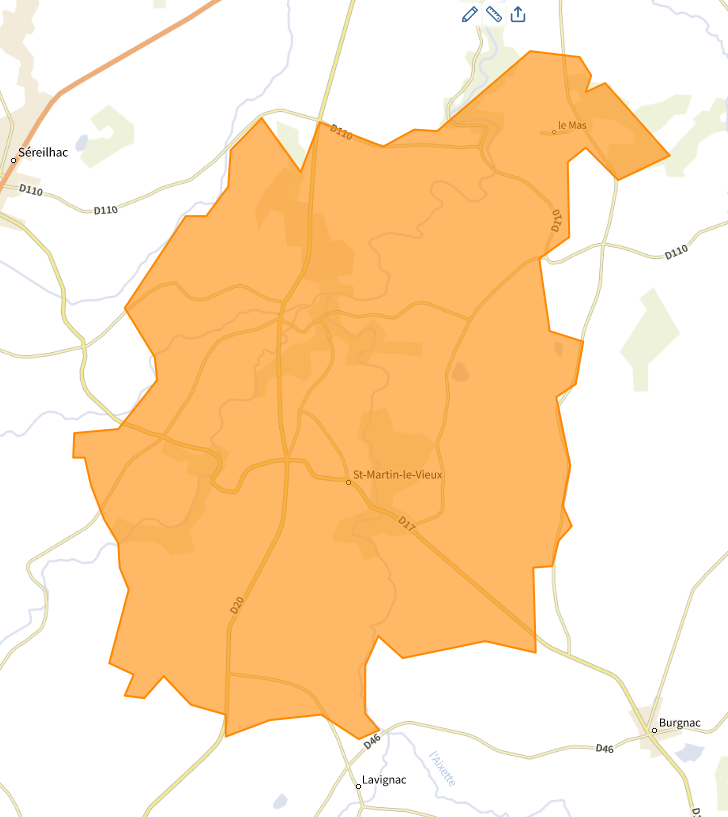 Remarque : toute la commune est concernée.